Najdi mamince její mláděPojmenujte s dětmi zvířata a najděte jim v řádku jejich mládě. Mládě vybarvěte a také pojmenujte.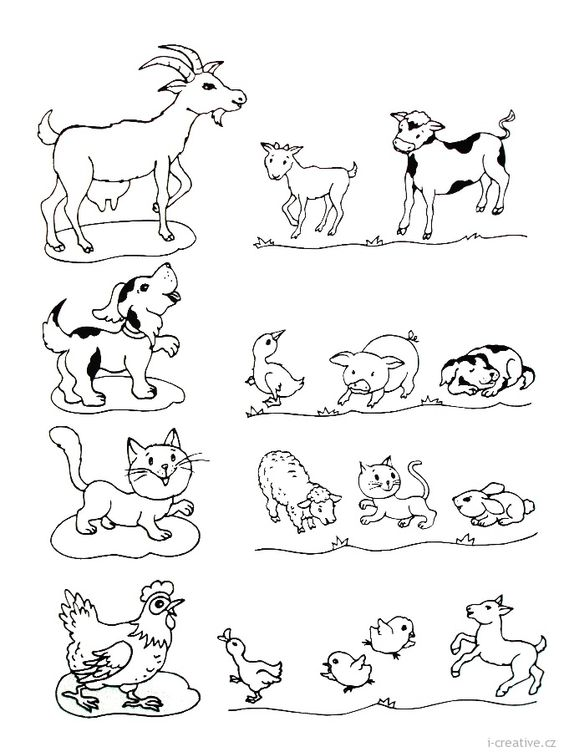 